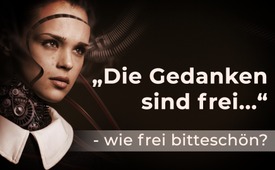 „Die Gedanken sind frei...“ – wie frei bitteschön?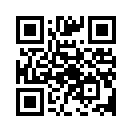 Der Traum der Gewaltherrscher aller Zeiten und der Alptraum ihrer Untertanen – ist er im Begriff, Wirklichkeit zu werden? Sind die Gedanken noch frei in unserer technisierten Welt, oder hat man längst Techniken entwickelt, mit denen die Betreiber unsere Gedanken nicht nur „erraten“ können, was sich die Sänger des traditionellen Freiheitslieds nicht vorstellen konnten, sondern sogar in die von ihnen gewünschte Richtung lenken können?Die Gedanken sind Prozesse des menschlichen Gehirns, die gemäß Hirnforschern durch Informationen aus der Umwelt wie auch durch körperliche und psychische Reize der Persönlichkeit entstehen. Ein gesunder erwachsener Mensch verarbeitet bis zu 40.000 Gedanken an einem Tag. Die Bildung und Entwicklung von Gedanken ist an die Hirnfunktion gebunden. Auf diese Weise nehmen wir Einfluss auf die Gestaltung unseres gegenwärtigen und zukünftigen Lebens. Was geschieht aber, wenn unsere Gedanken beeinträchtigt oder gar manipuliert werden? Sind wir dann nicht wie Wachs formbar? Einer Totalüberwachung und Versklavung zum Zweck einer Weltherrschaft stünde somit nichts mehr im Wege. Doch welcher Unmensch würde so etwas Menschenverachtendes planen und umsetzen wollen?

Elon Musk, Chef und Begründer der Tesla Inc. verkündigt im August 2020 die Erfindung des sogenannten „Neuralink“. Ein Neuralink ist quasi ein Computer, der den Menschen psychisch lenken kann. Ein wesentlicher Bestandteil ist hierbei ein Implantat, das zwischen Kopfhaut und Schädeldecke angebracht wird und mit Hilfe einer App über Bluetooth mit dem Smartphone kommunizieren kann. Laut Musk müssen die Menschen ihre Gehirne in der Zukunft mit Computern verbinden, um mit der kommenden künstlichen Intelligenz mithalten zu können.

Dies allerdings sieht der Professor für Neurophysiologie und klinische pathologische Physiologie, Prof. Dr. Dr. Karl Hecht der Humboldt-Universität zu Berlin, sehr kritisch. Es handle sich hier um die Beeinflussung, ja Kontrolle der Gedanken und des Bewusstseins. Dies sei ein tiefer Einschnitt in die Natur des Menschen, oder aus religiöser Sicht: „in Gottes Schöpfung“. Diese Technologie kann nämlich sehr leicht missbraucht werden, um nahezu beliebig Einfluss auf die menschliche Psyche und das Denken zu nehmen.

Doch es gibt noch viele andere Vorgehensweisen, ja sogar bereits angemeldete Patente zur Bewusstseins- und Gedankenkontrolle. Das legt den Verdacht nahe, dass es hierzu eine im Hintergrund laufende Agenda gibt, eine Agenda zur totalen Kontrolle. So beschreibt beispielsweise das Patent des deutschen Physikers Dr. Bengt Nölting aus dem Jahre 2002 mit der Patent-Nummer DE 102 53 433 A1 2004.05.27, detailliert, wie Menschen ohne Hilfsmittel oder Zusatzgeräte, allein über elektromagnetische Bündelung mit Informationen versorgt, Gedanken übertragen oder Gedanken sogar geändert werden können. Die Erkenntnisse dieser Patente wurden inzwischen in Psychowaffen integriert. So erwähnt der russische Major I. Chernishev in der Militärzeitschrift Orienteer über weltweit entwickelter Waffen:

- elektromagnetische Strahlung, die jeden, der damit in Kontakt kommt, beeinflussen kann.
- Infraschallschwingungen, die für alle lebenden Wesen zerstörerisch sind.
- Nervensystem-Generator, der das zentrale Nervensystem von Insekten aber auch das von Menschen lähmen kann.

Den Wenigsten ist bewusst, verehrte Zuschauer, dass es Menschen gibt, die einer Weltherrschaftssekte angehören. Sie haben sich verschworen und arbeiten daran, unsere freien Gedanken zu steuern und zu lenken, damit wir ihre Weltherrschaftspläne nicht hinterfragen, sondern sogar noch unterstützen. Wollen wir unsere Freiheit behalten, muss dieser Manipulationsprozess dringend ans Licht der Öffentlichkeit und durch Experten, wie beispielsweise Prof. Dr. Dr. Hecht, öffentlich und für die Öffentlichkeit verständlich diskutiert werden. Einzig auf diesem Weg kann die Unterjochung noch gestoppt werden.von pg; mhi; cam; hmQuellen:Prof. Dr. Hecht zu Gedankenkontrolle
https://docplayer.org/197680550-Die-gedanken-sind-frei-aber-mit-der-globalen-digitalisierung-ist-es-damit-vorbei.html

Patente zur Bewusstseins- und Gedankenkontrolle
https://docplayer.org/197680550-Die-gedanken-sind-frei-aber-mit-der-globalen-digitalisierung-ist-es-damit-vorbei.htmlDas könnte Sie auch interessieren:#ElonMusk - www.kla.tv/ElonMusk

#KI - Künstliche Intelligenz - www.kla.tv/KI

#Transhumanismus - www.kla.tv/TranshumanismusKla.TV – Die anderen Nachrichten ... frei – unabhängig – unzensiert ...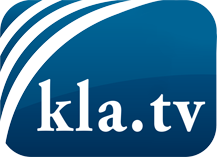 was die Medien nicht verschweigen sollten ...wenig Gehörtes vom Volk, für das Volk ...tägliche News ab 19:45 Uhr auf www.kla.tvDranbleiben lohnt sich!Kostenloses Abonnement mit wöchentlichen News per E-Mail erhalten Sie unter: www.kla.tv/aboSicherheitshinweis:Gegenstimmen werden leider immer weiter zensiert und unterdrückt. Solange wir nicht gemäß den Interessen und Ideologien der Systempresse berichten, müssen wir jederzeit damit rechnen, dass Vorwände gesucht werden, um Kla.TV zu sperren oder zu schaden.Vernetzen Sie sich darum heute noch internetunabhängig!
Klicken Sie hier: www.kla.tv/vernetzungLizenz:    Creative Commons-Lizenz mit Namensnennung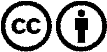 Verbreitung und Wiederaufbereitung ist mit Namensnennung erwünscht! Das Material darf jedoch nicht aus dem Kontext gerissen präsentiert werden. Mit öffentlichen Geldern (GEZ, Serafe, GIS, ...) finanzierte Institutionen ist die Verwendung ohne Rückfrage untersagt. Verstöße können strafrechtlich verfolgt werden.